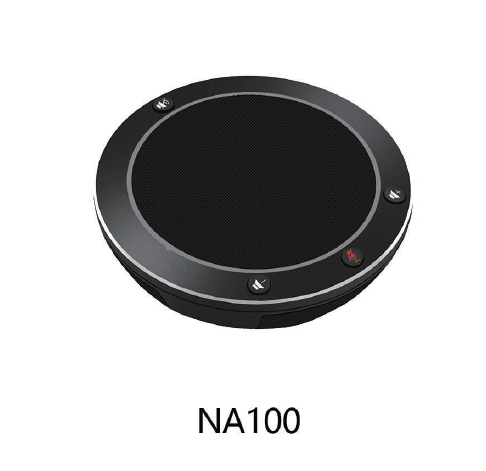 Громкоговоритель Tenveo 100 серии - это аудио оборудование для конференц-связи бизнес-класса. В него встроены 3 высокопроизводительных всенаправленных микрофона. Подключение USB2.0 к ПК для веб-конференций, видеоконференций. Может мгновенно заменить динамик и микрофон ПК и ноутбука кристально чистым звуком без каких-либо эхо-сигналов или искажений. Он подходит для небольших предприятий, домашнего офиса, профессионалов, преподавателей и студентов онлайн-образования, а также деловых путешественников для личных или небольших групповых конференц-звонков.  Подробные характеристики и функции:3 встроенных высокочувствительных микрофона, 360-градусный звукосниматель на расстоянии более 3 м• Интуитивно понятное подключение plug and play, которое за считанные секунды подключается к ноутбуку.• Полное дуплексное подавление эха и шумоподавление 22 кГц устраняет окружающий шум в помещении.• Передовая технология DSP обеспечивает удивительно насыщенный, кристально чистый звук.• Захватывающий звук для звонков и музыки. Наслаждайтесь всенаправленным микрофоном и голосом высокой четкости. Идеально подходит для передачи голоса,музыки и мультимедиа• Эксклюзивный портативный дизайн, позволяющий вам быть мобильным благодаря легкому дизайну.• Подходит для конференц-залов площадью не более 15 квадратных метров. Поддержка выездных собраний численностью менее 5 человек.• Поддержка 3,5-мм аудиовыхода для воспроизведения звука, может быть внешними наушниками или динамиками.• Работает с большинством приложений UC, видеоконференций и облачных коммуникаций, таких как ZOOM, Vidyo, Webex, Skypeдля бизнеса, Google hangout и так далее.Рекомендуемые параметры:Размер комнаты: 10-15 м'Участники: 3-5Расстояние приема микрофона: 3 мЧастота отклика: 30-16 кГцВстроенный микрофон: 3Максимальная мощность (дБ): 83 дБЧастота отклика: 30-16 кГцПоддержка полного дуплекса Поддержка подавления шума (DNR)Поддержка автоматического усиления (АРУ)Стандарты: FCC/CE / RoHSРазмер продукта: 140 x 32 ммРазмер упаковки: 245x170x50 ммВес: 0,5 кгАксессуар: USB-кабель, чехол для переноски, руководство пользователя.Применимая система: Windows XP, Windows Vista,Windows 7/8/10Питание: USB: 5 В постоянного тока при максимальной мощности 300 мАРабочая температура: 5°C-40°CТемпература хранения: -30°C--55°C